Психолого-педагогический консилиумПИСЬМО Минобразования РФ от 27.03.2000 N 27/901-6 "О ПСИХОЛОГО - МЕДИКО - ПЕДАГОГИЧЕСКОМ КОНСИЛИУМЕ (ПМПК) ОБРАЗОВАТЕЛЬНОГО УЧРЕЖДЕНИЯ"ПИСЬМОНа основании анализа реальной ситуации психолого-медико-педагогического сопровождения и в целях обеспечения комплексной специализированной помощи детям и подросткам с отклонениями в развитии и/или состояниями декомпенсации в условиях образовательного учреждения Министерство образования Российской Федерации рекомендует:Довести до сведения руководителей образовательных учреждений следующие методические рекомендации:о порядке создания и организации работы психолого-медико-педагогического консилиума (ПМПк) образовательного учреждения (Приложение 1);о формах учета деятельности ПМПк (Приложение 2).Провести мониторинг обеспеченности ПМПк образовательных учреждений региона специалистами, осуществляющими психолого-медико-педагогическое сопровождение обучающихся, воспитанников, и направить отчет в адрес Управления специального образования Минобразования России до 20.05.2000 по предлагаемой форме (Приложение 3).Обеспечить контроль за созданием при наличии соответствующих кадров ПМПк в образовательных учреждениях; определить порядок их взаимодействия с родителями (законными представителями) обучающегося, воспитанника и психолого-медико-педагогической комиссией (ПМПК), обслуживающей данную территорию (Приложение 4).Организовать работу по повышению квалификации и обмену опытом специалистов ПМПк.Заместитель Министра 
Е.Е.ЧЕПУРНЫХПИСЬМО Минобразования РФ от 27-03-2000 27901-6 О ПСИХОЛОГО - МЕДИКО - ПЕДАГОГИЧЕСКОМ КОНСИЛИУМЕ (ПМПК) ОБРАЗОВАТЕЛЬНОГО... Актуально в 2017 годуО ПОРЯДКЕ СОЗДАНИЯ И ОРГАНИЗАЦИИ РАБОТЫ ПСИХОЛОГО-МЕДИКО-ПЕДАГОГИЧЕСКОГО КОНСИЛИУМА (ПМПК) ОБРАЗОВАТЕЛЬНОГО УЧРЕЖДЕНИЯ1. ПМПк является одной из форм взаимодействия специалистов образовательного учреждения, объединяющихся для психолого-медико-педагогического сопровождения обучающихся, воспитанников с отклонениями в развитии и/или состояниями декомпенсации.2. ПМПк может быть создан на базе образовательного учреждения любого типа и вида независимо от организационно-правовой формы приказом руководителя образовательного учреждения при наличии соответствующих специалистов.3. Общее руководство ПМПк возлагается на руководителя образовательного учреждения.4. ПМПк образовательного учреждения в своей деятельности руководствуется уставом образовательного учреждения, договором между образовательным учреждением и родителями (законными представителями) обучающегося, воспитанника, договором между ПМПк и ПМПК.5. Примерный состав ПМПк: заместитель руководителя образовательного учреждения по учебно-воспитательной работе (председатель консилиума), учитель или воспитатель дошкольного образовательного учреждения (ДОУ), представляющий ребенка на ПМПк, учителя (воспитатели ДОУ) с большим опытом работы, учителя (воспитатели) специальных (коррекционных) классов/групп, педагог-психолог, учитель-дефектолог и/или учитель-логопед, врач-педиатр (невропатолог, психиатр), медицинская сестра.6. Целью ПМПк является обеспечение диагностико-коррекционного психолого-медико-педагогического сопровождения обучающихся, воспитанников с отклонениями в развитии и/или состояниями декомпенсации исходя из реальных возможностей образовательного учреждения и в соответствии со специальными образовательными потребностями, возрастными и индивидуальными особенностями, состоянием соматического и нервно-психического здоровья обучающихся, воспитанников.7. Задачами ПМПк образовательного учреждения являются:- выявление и ранняя (с первых дней пребывания ребенка в образовательном учреждении) диагностика отклонений в развитии и/или состояний декомпенсации;- профилактика физических, интеллектуальных и эмоционально-личностных перегрузок и срывов;- выявление резервных возможностей развития;- определение характера, продолжительности и эффективности специальной (коррекционной) помощи в рамках имеющихся в данном образовательном учреждении возможностей;- подготовка и ведение документации, отражающей актуальное развитие ребенка, динамику его состояния, уровень школьной успешности.8. Специалисты, включенные в ПМПк, выполняют работу в рамках основного рабочего времени, составляя индивидуальный план работы в соответствии с реальным запросом на обследование детей с отклонениями в развитии и/или состояниями декомпенсации. Специалистам может быть установлена доплата за увеличение объема работ, размер которой в соответствии со ст. ст. 32 и 54 Закона Российской Федерации "Об образовании" определяется образовательным учреждением самостоятельно. С этой целью необходимые ассигнования для оплаты труда специалистов за работу в составе ПМПк следует планировать заблаговременно.9. Обследование ребенка специалистами ПМПк осуществляется по инициативе родителей (законных представителей) или сотрудников образовательного учреждения с согласия родителей (законных представителей) на основании договора между образовательным учреждением и родителями (законными представителями) обучающихся, воспитанников. Медицинский работник, представляющий интересы ребенка в образовательном учреждении, при наличии показаний и с согласия родителей (законных представителей) направляет ребенка в детскую поликлинику.10. Обследование проводится каждым специалистом ПМПк индивидуально с учетом реальной возрастной психофизической нагрузки на ребенка.11. По данным обследования каждым специалистом составляется заключение и разрабатываются рекомендации.12. На заседании ПМПк обсуждаются результаты обследования ребенка каждым специалистом, составляется коллегиальное заключение ПМПк.13. Изменение условий получения образования (в рамках возможностей, имеющихся в данном образовательном учреждении) осуществляется по заключению ПМПк и заявлению родителей (законных представителей).14. При отсутствии в данном образовательном учреждении условий, адекватных индивидуальным особенностям ребенка, а также при необходимости углубленной диагностики и/или разрешения конфликтных и спорных вопросов специалисты ПМПк рекомендуют родителям (законным представителям) обратиться в психолого-медико-педагогическую комиссию (ПМПК).15. Заседания ПМПк подразделяются на плановые и внеплановые и проводятся под руководством председателя.16. Периодичность проведения ПМПк определяется реальным запросом образовательного учреждения на комплексное, всестороннее обсуждение проблем детей с отклонениями в развитии и/или состояниями декомпенсации; плановые ПМПк проводятся не реже одного раза в квартал.17. Председатель ПМПк ставит в известность родителей (законных представителей) и специалистов ПМПк о необходимости обсуждения проблемы ребенка и организует подготовку и проведение заседания ПМПк.18. На период подготовки к ПМПк и последующей реализации рекомендаций ребенку назначается ведущий специалист: учитель и/или классный руководитель, воспитатель ДОУ или другой специалист, проводящий коррекционно-развивающее обучение или внеурочную специальную (коррекционную) работу. Ведущий специалист отслеживает динамику развития ребенка и эффективность оказываемой ему помощи и выходит с инициативой повторных обсуждений на ПМПк.19. На заседании ПМПк ведущий специалист, а также все специалисты, участвовавшие в обследовании и/или коррекционной работе с ребенком, представляют заключения на ребенка и рекомендации. Коллегиальное заключение ПМПк содержит обобщенную характеристику структуры психофизического развития ребенка (без указания диагноза) и программу специальной (коррекционной) помощи, обобщающую рекомендации специалистов; подписывается председателем и всеми членами ПМПк.20. Заключения специалистов, коллегиальное заключение ПМПк доводятся до сведения родителей (законных представителей) в доступной для понимания форме, предложенные рекомендации реализуются только с их согласия.21. При направлении ребенка на ПМПК копия коллегиального заключения ПМПк выдается родителям (законным представителям) на руки или направляется по почте, копии заключений специалистов направляются только по почте или сопровождаются представителем ПМПк. В другие учреждения и организации заключения специалистов или коллегиальное заключение ПМПк могут направляться только по официальному запросу.Приложение 2ПИСЬМО Минобразования РФ от 27-03-2000 27901-6 О ПСИХОЛОГО - МЕДИКО - ПЕДАГОГИЧЕСКОМ КОНСИЛИУМЕ (ПМПК) ОБРАЗОВАТЕЛЬНОГО... Актуально в 2017 годуО ФОРМАХ УЧЕТА ДЕЯТЕЛЬНОСТИ СПЕЦИАЛИСТОВ ПМПКЖурнал записи детей на ПМПкЖурнал регистрации заключений и рекомендаций специалистов и коллегиального заключения и рекомендаций ПМПкКарта (папка) развития обучающегося, воспитанникаОсновные блокиГрафик плановых заседаний ПМПкПриложение 3ПИСЬМО Минобразования РФ от 27-03-2000 27901-6 О ПСИХОЛОГО - МЕДИКО - ПЕДАГОГИЧЕСКОМ КОНСИЛИУМЕ (ПМПК) ОБРАЗОВАТЕЛЬНОГО... Актуально в 2017 годуМОНИТОРИНГ ОБЕСПЕЧЕННОСТИ ПМПК СПЕЦИАЛИСТАМИ, ОСУЩЕСТВЛЯЮЩИМИ ПСИХОЛОГО-МЕДИКО-ПЕДАГОГИЧЕСКОЕ СОПРОВОЖДЕНИЕ ОБУЧАЮЩИХСЯ, ВОСПИТАННИКОВПриложение 4ПИСЬМО Минобразования РФ от 27-03-2000 27901-6 О ПСИХОЛОГО - МЕДИКО - ПЕДАГОГИЧЕСКОМ КОНСИЛИУМЕ (ПМПК) ОБРАЗОВАТЕЛЬНОГО... Актуально в 2017 годуО ПОРЯДКЕ ВЗАИМОДЕЙСТВИЯ ПМПк С РОДИТЕЛЯМИ (ЗАКОННЫМИ ПРЕДСТАВИТЕЛЯМИ) ОБУЧАЮЩЕГОСЯ, ВОСПИТАННИКА И С ПМПК                  О ПОРЯДКЕ ВЗАИМОДЕЙСТВИЯ ПМПк      С РОДИТЕЛЯМИ (ЗАКОННЫМИ ПРЕДСТАВИТЕЛЯМИ) ОБУЧАЮЩЕГОСЯ,                      ВОСПИТАННИКА И С ПМПК                             ДОГОВОР                между образовательным учреждением        (в лице руководителя образовательного учреждения)      и родителями (законными представителями) обучающегося,          воспитанника образовательного учреждения о его           психолого-медико-педагогическом обследовании                         и сопровождении                             ДОГОВОР         о взаимодействии психолого-медико-педагогической        комиссии (ПМПК) и психолого-медико-педагогического          консилиума (ПМПк) образовательного учреждения    Настоящим договором     закрепляются     следующие    взаимныеобязательства   ПМПК   (указать   уровень   ПМПК:    региональная,муниципальная, др. ______________________________________________)и ПМПк образовательного учреждения: ________________________________________________________________________________________________            (наименование образовательного учреждения)Руководитель образовательного     Заведующий ПМПКучреждения                        (подпись) ______________________(подпись) _______________________Председатель ПМПк(подпись) _______________________М.П.                              М.П.Примерное положение психолого-медико-педагогическом консилиуме образовательного учреждения(№ 27/90.1 – 6 от 27.03.00)I. Общие положения.1.1. Примерное положение о психолого-медико-педагогическом консилиуме образовательного учреждения регулирует деятельность психолого-медико-педагогического консилиума (в дальнейшем ПМПк) как структурного подразделения психолого-педагигической	 службы (далее ПМПС) в системе образования в качестве ее низового звена, оказывающего помощь детям со специальными образовательными потребностями.1.2. ПМПк представляет собой объединение специалистов данного образовательного учреждения, составляющее ядро психолого-медико-педагогической службы образовательного учреждения, организуемое при необходимости комплексного, всестороннего, динамического диагностическо-коррекционного сопровождения детей, у которых возникают трудности адаптации к условиям данного образовательного учреждения в связи с отклонениями в развитии.1.3. ПМПк не является самостоятельным учреждением и не имеет статуса юридического лица. Специалисты ПМПк выполнят соответствующую работу в рамках основного рабочего времени имеющихся у них функциональных обязанностей, оплаты труда, корректируя индивидуальный план работы в соответствии с реальным запросом на участке в работе консилиума. При наличии в образовательном учреждении трех и более классов, групп специального, коррекционно-развивающего (компенсирующего) типа постоянные специалисты ПМПк имеют право на 20%-ную надбавку к заработной плате.1.4. ПМПк в своей деятельности руководствуется федеральными законами, указами и распоряжениями Президента Российской Федерации, постановлениями и распоряжениями Правительства Российской Федерации, решениями соответствующего органа управления образованием, настоящим Примерным положением, уставом общеобразовательного учреждения, договором между образовательным учреждением и родителями (законными представителями) обучающихся, воспитанников, Конвенцией ООН о павах ребенка, Законом Российской Федерации «Об образовании».II. Цель и задачи Психолого-медико-педагогического консилиума.2.1. Целью ПМПк является определение и организация в рамках данного образовательного учреждения адекватных условий развития, обучения и воспитания в соответствии со специальными образовательными потребностями возможностями ребенка в зависимости от состояния соматического и нервно-психического здоровья.2.2. В задачи ПМПк образовательных учреждений входит:Выявление и ранняя диагностика отклонений в развитии детей;Выявление актуальных и резервных возможностей ребенка;Разработка рекомендаций учителю, воспитателю, родителям для обеспечения индивидуального подхода в процессе коррекционно-развивающего сопровождения;Отслеживание динамики развития и эффективности индивидуализированных коррекционно-развивающих программ;Определение готовности к школьному обучению детей старшего дошкольного возраста, поступающих в школу, с целью вычленения «группы риска»;Решение вопроса о создании в рамках данного образовательного учреждения условий, адекватных индивидуальным особенностям развития ребенка. При необходимости – перевод в специальный (коррекционно-развивающий компенсирующий и т.п.) класс, выбор соответствующей формы обучения (индивидуальное, на дому, смешанное; экстернат, домашнее и др.);При положительной динамике и компенсации отклонений в развитии – определение путей интеграции ребенка в классы, работающие по основным образовательным программам;Профилактика физических, интеллектуальных и эмоциональных перегрузок и срывов, организация лечебно-оздоровительных мероприятий и психологически адекватной образовательной среды;Подготовка и ведение документации, отражающей актуальное развитие ребенка, динамику его состояния, овладение школьными навыками, умениями, перспективное планирование коррекционно-развивающей работы, оценку ее эффективности;Организация взаимодействия между педагогическим коллективом образовательного учреждения и специалистами, участвующими в работе Психолого-медико-педагогического консилиума; при возникновении трудностей диагностики, конфликтных ситуаций, а также – отсутствии положительной динамики в процессе реализации рекомендаций ПМПк более высокого уровня.III. Организация деятельности и состав ПМПк.3.1. ПМПк организуется на базе образовательного учреждения независимо от типа и вида.3.2. ПМПк утверждается приказом директора образовательного учреждения3.3. Общее руководство ПМПк возлагается на директора образовательного учреждения.3.4. ПМПк работает во взаимодействии с вышестоящими структурными подразделениями Психолого-педагогической службы.3.5. Обследование ребенка специалистами ПМПк осуществляется по инициативе родителей или сотрудников образовательного учреждения. В случае инициативы сотрудников образовательного учреждения должно быть получено согласие на обследование родителей (иных законных представителей).При несогласии родителей (законных представителей) специалистами ПМПк должна проводится работа по формированию у них адекватного понимания проблемы, исходя из интересов ребенка. Во всех случаях согласие родителей должно быть подтверждено их заявлением. Прием подростков старше 12 лет, обратившихся к специалистам ПМПк, допускается без сопровождения родителей.3.6. Обследование ребенка должно осуществляться с учетом требований профессиональной этике. Специалисты ПМПк обязаны хранить профессиональную тайну, в том числе соблюдать конфиденциальность информации, содержащейся в заключении.3.7. Обследование ребенка проводится каждым специалистам ПМПк индивидуально, при необходимости – в присутствии родителей (иных законных представителей).3.8. ПМПк имеет право затребовать следующие документы:Свидетельство о рождении ребенка;Подробную выписку из истории развития ребенка с заключениями врачей: педиатра, невролога,  сурдолога, офтальмолога, ортопеда (в зависимости от имеющихся отклонений в развитии ребенка). При необходимости получения дополнительной медицинской информации о ребенке медсестра ПМПк направляет запрос соответствующим медицинским специалистам;Педагогическое представление (характеристику);Письменные работы по русскому языку (родному языку), математике, рисунки и другие результаты самостоятельной продуктивной деятельности ребенка;3.9. Результаты обследования ребенка протоколируются, отражаются в заключении, которое составляется коллегиально и является основанием для реализации соответствующих рекомендаций по обучению, воспитанию, лечению, при необходимости – по профориентации и трудоустройству, а также социальной и трудовой адаптации. Все сведения вносят в журнал регистрации консилиумов и Карту развития ребенка.3.10. В диагностически сложных или конфликтных случаях специалисты ПМПк направляют ребенка в муниципальную ПМПК либо в другие диагностико-коррекционные учреждения. Возможна также организация пробного диагностического обучения на базе уже вновь создаваемых специальных классов данного образовательного учреждения.3.11. В ПМПк ведется следующая документация:Журнал предварительной записи детей на ПМПк;Журнал регистрации плановых и внеплановых консилиумов;Карта развития ребенка с краткими обобщающими заключениями специалистов, окончательным коллегиальным заключением ПМПк, дневником (листом-вкладышем) динамического наблюдения, листами коррекционной работы специалистов;Список специалистов ПМПк;График плановых консилиумов (не реже одного раза в четверть);Списки классов (групп) коррекционно-развивающей, иной специальной образовательной направленности, находящихся под динамическим наблюдением специалистов ПМПк;Нормативные и методические документы, регулирующие деятельность специалистов ПМПк.3.12. Рекомендуемый состав ПМПк: заместитель директора по учебно-воспитательной работе (председатель-консилиума), прошедший спецподготовку; учитель (классный руководитель) или другой специалист, представляющий ребенка на ПМПк; учителем с большим опытом работы; учителя классов коррекционно-развивающего обучения; учитель-логопед (и/или учитель-дефектолог); педагог-психолог; врач (педиатр, невролог или детский психиатр); медсестра. При отсутствии специалистов они привлекаются к работе консилиума на договорной основе.3.13. Дети, направленные классным руководителем на обследование в ПМПк, а также все учащиеся специальным руководителем на обследование в ПМПк, а также все учащиеся специальных классов(коррекционно-развивающих, компенсирующих) находятся под наблюдением специалистов ПМПк в течение всего периода пребывания в данном образовательном учреждении. Все изменения формы или вида обучения в рамках одного и того же образовательного учреждения фиксируется в Карте развития ребенка.3.14. Председатель и специалисты, участвующие в работе ПМПк, несут ответственность за конфиденциальность информации о детях, проходивших обследование на ПМПк или находящихся на коррекционно-диагностическом и коррекционно-развивающем, ином специальном обучении.IV. Подготовка и проведение ПМПк.4.1. ПМПк подразделяются на плановые и внеплановые.4.2. Периодичность ПМПк определяется реальным запросом образовательного учреждения на комплексное обследование детей с отклонениями в развитии, но не реже одного раза в четверть проводятся плановые ПМПк, на которых осуществляется анализ состава, количества и динамики развития учащихся, нуждающихся в психолого-медко-педагогической диагностико-коррекционной помощи.4.3. Деятельность плановых консилиумов направлена на:Анализ процесса выявления детей «группы риска», а также ее количественного и качественного состава (учащиеся классов коррекционно-развивающего (компенсирующего) обучения, дети с признаками школьной дезадаптации, неуспевающие и слабо успевающие  дети);Определение путей психолого-медико-педагогического сопровождения с трудностями адаптации в данных образовательных условиях;Профессиональная квалификация динамика развития ребенка в процессе реализации индивидуализированной коррекцилнно-развивающей программы, внесение необходимых изменений в эту программу.4.4. Внеплановые консилиумы собираются по запросам специалистов (в первую очередь – учителей), непосредственно работающих с ребенком.Поводом для проведения внепланового ПМПк является выявление или возникновение новых обстоятельств, отрицательно влияющих на развитие ребенка в данных образовательных условиях.Задачи внепланового консилиума следующие:Решение вопроса о необходимости принятия адекватных экстренных мер по выявленным обстоятельствам;Внесение изменений в индивидуализированные коррекционно-развивающие программы при их неэффективности.4.5. В течение 3 дней с момента поступления запроса на диагностическое обследование ребенка председатель ПМПк согласовывает этот вопрос с родителями (иными представителями) и при отсутствии вознаграждений с их стороны, представленных в письменном виде, организует проведение планового или внепланового ПМПк (в соответствии с графиком плановых ПМПк).4.6. ПМПк проводится не позже 10 дней с момента согласования вопроса с родителями (иными представителями).4.7. Председатель включает в состав ПМПк кроме постоянных специалистов сотрудников образовательного учреждения, непосредственно работающих с ребенком, направивших ребенка на ПМПк, и др. Председатель ставит в известность специалистов ПМПк о необходимости обследования ребенка.4.8. В период с момента поступления запроса и до ПМПк каждый специалист ПМПк проводит индивидуальное обследование ребенка, планируя это время этого обследования с учетом реальной возрастной и психической нагрузки.4.9. Каждый специалист ПМПк составляет заключение по данным соответствующего обследования и разрабатывает рекомендации.4.10. На период реализации рекомендаций, разработанных специалистами ПМПк, ребенку назначается ведущий специалист, отслеживающий эффективность и адекватность нидивидуальной коррекционно-развивающей программы и выступающий с инициативой повторных обсуждений динамики развития ребенка на ПМПк.4.11. Решением ПМПк ведущим специалистом назначается в первую очередь педагог (классный руководитель) класса, в котором обучается ребенок, но может быть назначен и другой специалист, проводящий коррекционно-развивающее обучение или внеурочную коррекционную работу.4.12. ПМПк проводится под руководством председателя, а в его отсутствие – заместителя председателя, назначаемого председателем или руководителем образовательного учреждения.4.13. Ведущий специалист докладывает свое заключения о ребенке на ПМПк и оформляет протокол. Каждый специалист, участвующий в обследовании и/или коррекционно-развивающей работе с ребенком, в устной форме дает свое заключение на ребенка. Последовательность представлений специалистов определяется представителем ПМПк. Заключение каждого специалиста вкладывается в Карту развития ребенка. Окончательное коллегиальное заключение по результатам ПМПк с рекомендациями по оказанию психолого-педагогической и медко-социальной пощи ребенку также фиксируется в Карте развития ребенка и подписывается председателем и всеми членами ПМПк.4.14. Результаты ПМПк доводятся до сведения родителей (иных законных представителей). 4.15. Не реже одного раза в четверть (плановые ПМПк) на основании устный представлений специалистов , непосредственно работающих с ребенком, в дневник динамического наблюдения Карты развития ребенка вносятся сведения об изменениях в его состоянии в процессе реализации рекомендаций, составляется краткое обобщенное письменное заключение и перечень корректировок, внесенных в рекомендации.4.16. При направлении ребенка на муниципальную или региональную ПМПК заключение, составленное на основании сведений, содержащихся в его Карте развития, представляется одним из специалистов ПМПк, сопровождающих ребенка вместе с родителями, или отправляется по почте.Психолого-медико-педагогический консилиум (ПМПк)В образовательных учреждениях Республики Крым   организована работа дошкольного  и школьного психолого-медико-педагогического консилиума (ПМПк).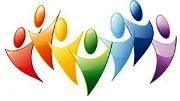 Слово «консилиум» устойчиво ассоциировалось с медициной. Консилиум широко используется в медицине, когда появляется необходимость в уточнении диагноза и методов лечения.В один прекрасный момент понятие «консилиум» шагнуло за пределы медицины и моментально потеряло свою однозначность. Консилиум в переводе с латинского языка означает обсуждение. В детском саду, школе консилиум используется для обсуждения проблем развития, обучения и воспитания ребенка или целого класса (группы) для уточнения причин, вызывающих эти проблемы, выработки рекомендаций, необходимых для устранения недостатков, конфликтных ситуаций.Консилиум – это организационная форма, в рамках которой объединяются педагоги, специалисты разного профиля, осуществляющие процессы развития, обучения и адаптации детей с особенностями развития по разным направлениям и контроль результативности своей деятельности.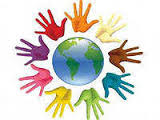 Деятельность ПМПк руководствуется Конвенцией ООН о правах ребёнка, Федеральным законом об основных гарантиях прав ребёнка в РФ, Семейным кодекс РФ.В статье 42  Федеральный Закон  № 273-ФЗ « Об образовании в Российской Федерации» выделены отдельные нормы, посвященные психолого-педагогической, медицинской и социальной помощи обучающимся, испытывающим трудности в освоении основных общеобразовательных программ, развитии и социальной адаптации. Психолого-медико-педагогический  консилиум организован и действует в образовательной организации  на основе Положения Министерства Образования (Письмо Министерства образования Российской Федерации от 27.03.2000 № 27/901-6 «О психолого-медико- педагогическом  консилиуме  образовательного учреждения»), в соответствии с  Приказом директора, (заведующего)  ФИО Приказ № от  г.).В своей деятельности члены ПМПк руководствуются:Уставом учебного учреждения,договором между образовательной организацией и родителями (законными представителями) обучающегося;договором ПМПк –ТМППК- ЦПМПКВ этих нормативных документах определена деятельность консилиума и перечень необходимой  документации. Основное требование к его деятельности – понимание  всеми специалистами, работающими в составе ПМПк, задач и стратегий развивающей и коррекционной работы, четкая согласованность их действий в работе консилиума.Деятельность консилиума  руководствуется следующими  нормативными  документами:Приказ Министерства образования и науки РФ от 30.08.2013г. №1015 «Об утверждении Порядка организации и осуществления образовательной деятельности по основным общеобразовательным программам – образовательным программам начального общего, основного общего и среднего общего образования».Письмо Минобразования РФ от 04.09.1997г. №48 «О специфике деятельности специальных (коррекционных) образовательных учреждений I-VIII видов».Письмо Минобразования РФ от 03.04.2003г. № 27/2722-6 «Об организации работы с обучающими, имеющих сложный дефект».Письмо  Министерства образования Российской Федерации от 27.06.2003г. № 28-51-513/16 (методические рекомендации по психолого-педагогическому сопровождению школьников в учебно-воспитательном процессе в условиях модернизации образования).Инструктивное письмо  Министерства образования РФ от 22.05.1999г. № 27/598-6 «О нормативно-правовых основах организации деятельности  ПМПк в системе образования РФ».Указ Президента РФ «О национальной стратегии действий в интересах детей на 2012-2017 годы» №761 от 01.06.2012 г.Письмо  Министерства образования Российской Федерации от 11.03.2016г. № ВК-452/07 «О введении ФГОС ОВЗ»Принципы деятельности членов консилиума1. Основополагающим принципом работы ПМПк является общепедагогический 	принцип уважения к личности ребенка и опоры на положительное.
2. 	Принцип максимальной педагогизации диагностики  определяет приоритет педагогических задач консилиума.
3.  	Принцип закрытости информации.
4.  	Принцип междисципинарности.Заседания ПМПк подразделяются на плановые и внеплановые.Консилиум работает по плану, установленному на один учебный год. Плановые ПМПк проводятся не реже 1 раза в квартал.Деятельность планового консилиума ориентирована на решение следующих задач:—  определение путей психолого-педагогического сопровождения ребёнка;
—  выработка согласованных решений по определению образовательного и коррекционно-развивающего маршрута ребёнка;—  динамическая оценка состояния ребёнка и коррекция ранее намеченной программы.Внеплановые ПМПк собираются по запросам специалистов, ведущих с данным ребёнком коррекционно-развивающее обучение и развитие, а также родителей ребёнка. Поводом для внепланового ПМПк является отрицательная динамика обучения и развития ребёнка.Задачами внепланового ПМПк являются:► решение вопроса о принятии каких-либо необходимых экстренных мер по выявленным обстоятельствам;► изменение ранее проводимой коррекционно-развивающей программы в случае её неэффективности.Консилиум играет очень важную роль в системе психолого-педагогической деятельности. Позволяет объединить информацию об отдельных составляющих школьного статуса ребёнка. Помогает избежать субъективизма в оценке возможностей обучающихся.Данная организационная форма деятельности представляет  собой существенный этап психопрофилактической работы, расширяет возможности педагогов, специалистов, делая их работу более конкретной, содержательной и результативной.♦  Статистика-аналитический  отчет о работе ПМП консилиума за I полугодие ___ учебного  года.
♦  Отчет о работе психолого-медико-педагогического консилиума за I I полугодие  ____ учебного года.
♦  Статистико-аналитический отчет о работе ПМП консилиума за _____ учебный год.N п/пДата, времяФ.И.О. ребенкаДата рождения (число, мес., год)ПолИнициатор обращенияПовод обращенияГрафик консультирования специалистамиN п/пДата, времяФ.И.О. ребенкаВозрастПолПроблемаЗаключение специалиста или коллегиальное заключение ПМПкРекомендацииСпециалист или состав ПМПк1. "Вкладыши":- педагогическая характеристика;- выписка из истории развития;при необходимости получения дополнительной медицинской информации о ребенке медицинская сестра ПМПк направляет запрос в детскую поликлинику по месту жительства ребенка.2. Документация специалистов ПМПк (согласно утвержденным формам):- заключения специалистов ПМПк;- коллегиальное заключение ПМПк;- дневник динамического наблюдения с фиксацией:времени и условий возникновения проблемы;мер, предпринятых до обращения в ПМПк, и их эффективности;сведений о реализации и эффективности рекомендаций ПМПкСпециалистыКоличество ставок по штатуКоличество ставок по штатуФактическое замещение (наличие реальн. физич. лиц)Фактическое замещение (наличие реальн. физич. лиц)Фактическое замещение (наличие реальн. физич. лиц)Фактическое замещение (наличие реальн. физич. лиц)Необходимая потребностьНеобходимая потребностьСпециалистыКоличество ставок по штатуКоличество ставок по штатуштатными работникамиштатными работникамиработниками по совместительствуработниками по совместительствуНеобходимая потребностьНеобходимая потребностьСпециалистыв образ. учр-яхв т.ч. в учрежд. спец. образ.в образ. учр-яхв т.ч. в учрежд. спец. образ.в образ. учр-яхв т.ч. в учрежд. спец. образ.в образ. учр-яхв т.ч. в учрежд. спец. образ.- педагог-психолог- учитель-дефектолог- учитель-логопед- социальный педагог- врач (указать специальность)- мед. сестра- др. специалисты (указать, какие)---Итого:Руководитель образовательного 
учреждения ___________________
______________________________
      (указать фамилию,       
______________________________
        имя, отчество)        
подпись ______________________
М.П.                          Родители (законные представители)
обучающегося, воспитанника ______
_________________________________
 (указать фамилию, имя, отчество 
_________________________________
  ребенка и родителей (законных  
    представителей), характер    
      родственных отношений      
  в соответствии с паспортными   
            данными)             
подпись _________________________
М.П.                             Информирует родителей         
(законных представителей)     
обучающегося, воспитанника    
о условиях его психолого-     
медико-педагогического        
обследования и сопровождения  
специалистами ПМПк            Выражают согласие (в случае      
несогласия договор не            
подписывается) на                
психолого-медико-педагогическое  
обследование и сопровождение     
обучающегося воспитанника в      
соответствии с показаниями, в    
рамках профессиональной          
компетенции и этики специалистов 
ПМПк                             ПМПк обязуется:                 
1. Направлять детей и подростков
с отклонениями в развитии для   
обследования на ПМПК в следующих
случаях:                        
- при возникновении трудностей  
диагностики;                    
- в спорных и конфликтных       
случаях;                        
- при отсутствии в данном       
образовательном учреждении      
условий для оказания необходимой
специализированной              
психолого-медико-педагогической 
помощи.                         
2. Информировать ПМПК           
соответствующего уровня:        
- о количестве детей в          
образовательном учреждении,     
нуждающихся в специализированной
психолого-медико-педагогической 
помощи;                         
- о характере отклонений в      
развитии детей, получающих      
специализированную психолого-   
медико-педагогическую помощь в  
рамках данного образовательного 
учреждения;                     
- об эффективности реализации   
рекомендаций ПМПК               ПМПК обязуется:                
1. Проводить своевременное     
бесплатное обследование детей и
подростков с отклонениями в    
развитии по направлению ПМПк   
образовательного учреждения,   
территориально относящегося к  
данной ПМПК, с последующим     
информированием ПМПк о         
результатах обследования.      
2. Оказывать методическую      
помощь, обеспечивать обмен     
опытом между специалистами     
психолого-медико-педагогических
консилиумов образовательных    
учреждений, территориально     
относящихся к данной ПМПК.     
3. Осуществлять динамический   
контроль за эффективностью     
реализации рекомендаций по     
отношению к детям, прошедшим   
обследование на ПМПК, при      
необходимости вносить          
коррективы в рекомендации.     
4. Информировать родителей о   
всех имеющихся в стране        
возможностях оказания ребенку  
психолого-медико-педагогической
помощи (с опорой на имеющиеся в
РФ базы данных) в соответствии 
с выявленными отклонениями в   
развитии и индивидуальными     
особенностями ребенка          